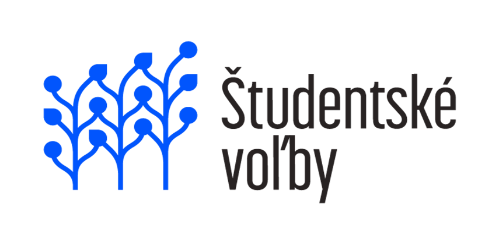 SIMULOVANÉ ŠTUDENTSKÉ PREZIDENTSKÉ VOĽBY 2019REALIZÁCIA VOLIEBV Študentských voľbách sa volia iba kandidáti a kandidátky, ktorí sa uchádzajú o post prezidenta. Študentské Voľby reflektujú reálne voľby a preto aj v druhom kole sa volí podľa výsledkov prvého kola oficiálnych prezidentských volieb.Termín prvého kola Študentských volieb prezidenta SR je 15.2.2019Po vstupe do volebnej miestnosti, volebná komisia overí totožnosť voliča - študenta. V riadnych voľbách sa totožnosť voliča overuje predložením občianskeho preukazu. Po overení totožnosti si volič prevezme od volebnej komisie hlasovací lístok s logom Študentských volieb 2019 a volebná komisia zaznamená jeho účasť do zoznamu voličov. Volič následne vstúpi s hlasovacím lístkom do priestoru určeného na úpravu hlasovacieho lístku, ktorý je oddelený tak, aby bola zabezpečená tajnosť hlasovania. V tomto priestore (za plentou) môže byť vždy iba jeden volič. Spôsoby úpravy hlasovacieho lístka: Volič na hlasovacom lístku, na ktorom sú uvedení všetci kandidáti, označí vybraného kandidáta/kandidátku. Tým im odovzdá hlas. Označenie sa vykonáva tak, že volič zakrúžkuje poradové číslo kandidáta. Na iné úpravy hlasovacieho lístka sa neprihliada. Po označení vybraného kandidáta/kandidátky volič prehne hlasovací lístok, aby nebola jeho voľba vidieť a zostala tajná. Volič hlasuje tak, že po opustení priestoru určeného na úpravu hlasovacích lístkov vloží pred volebnou komisiou hlasovací lístok do volebnej schránky. Voličovi, ktorý sa neodobral do tohto priestoru, volebná komisia hlasovanie neumožní. Každý volič - študent hlasuje osobne. Zastúpenie nie je možné.ZVEREJNENIE VÝSLEDKOV A MLČANLIVOSŤVýsledky volieb na vašej škole garant- učiteľ volieb odovzdáva výlučne koordinátorom Pre Stredoškolákov, ktorí spracujú a následne zverejnia celkové výsledky hlasovania v Študentských voľbách 2019 za celú SR a jednotlivé kraje a mestá. Celkové výsledky Študentských volieb 2019 zverejní Pre Stredoškolákov v prvom kole do 19.2.2019 a v druhom kole do 24.3.2019 na internetovej stránke projektu www.studentskevolby.sk.  Zverejnené celkové výsledky volieb treba v škole odprezentovať tak, aby boli prístupné všetkým žiakom školy. O prípadnom zverejnení výsledkov za vašu školu rozhodne vedenie školy. Garant- učiteľ Študentských volieb 2018 a študentská volebná komisia na vašej škole sú jediní, ktorí budú mať prístup k výsledkom Študentských volieb na vašej škole a sú povinní zachovať mlčanlivosť o výsledkoch volieb do dňa zverejnenia výsledkov za celú SR. V prípade, že vedenie školy bude súhlasiť so zverejnením výsledkov študentských volieb na vašej škole, môžete tak urobiť až po oficiálnom zverejnení celkových výsledkov Študentských volieb 2019 za celú SR. Dovtedy platí povinnosť zachovať mlčanlivosť o výsledkoch volieb na vašej škole. V prípade, že sa vedenie školy rozhodne nezverejniť výsledky študentských volieb na vašej škole, zostáva garantovi - učiteľovi a študentskej volebnej komisie povinnosť zachovať mlčanlivosť o výsledkoch študentských volieb na vašej škole. Šírenie fotografií a videí o účasti mladých ľudí na voľbách je podporované. Odporúčame použiť #studentskevolby2019  pre označenie príspevkov na sociálnych médiách.ČO JE CIEĽOM ŠTUDENTSKÝCH VOLIEB? Cieľom Študentských volieb nie je propagovať v škole “činnosť politických strán a politických hnutí”, ale prostredníctvom práce so spoločenskými fenoménmi a ich pomenovaním, následnou analytickou a syntetickou prácou, s využitím metód diskusie a debaty, rovesníckeho vzdelávania, práce so zdrojmi, zážitkového a skúsenostného učenia a pod. u študentov a študentiek rozvíjať nasledovné schopnosti, kompetencie, hodnoty a postoje potrebné pre život v demokratickej spoločnosti: ● Kritické myslenie, ● Schopnosť pracovať s informáciami a dátami a myslieť analyticky aj synteticky, ● Schopnosť myslieť v kontexte a v súvislostiach, ● Schopnosť argumentácie, diskusie a deliberácie, ● Mediálna gramotnosť, ● Schopnosť rozoznať propagandu, neúplné, nepravdivé, klamlivé alebo      zavádzajúce informácie, ● Schopnosť vyvodzovania záverov na základe dôkazov a argumentov, ● Rozhodovacie schopnosti, ● Schopnosť, ochota a záujem zapojiť sa do občianskeho života, ● Zodpovednosť, ● Občianska participácia a angažovanosť, ● Porozumenie dôležitosti demokratickej vlády a jej udržiavania a rozvoja, ● Porozumenie mechanizmov zastupiteľskej demokracie a nadobudnutie    vedomostí v tejto oblasti, ● Uvedomenie si práv a povinností občana Slovenskej republiky, ● Nadobudnutie rešpektu k základným princípom demokracie, ● A mnohé iné tak, ako je to uvedené vo vzdelávacích štandardoch predmetu     Občianska  náuka, takže zároveň ponúka otvorenú príležitosť na rozvoj       výkonových štandardov  študentov a študentiek popri systematickom napĺňaní     tých obsahových. Realizácia Študentských volieb na škole by pritom mala uplatňovať tieto princípy výchovy a vzdelávania k demokratickému občianstvu:   1. Integrácia všetkých troch dimenzií procesu učenia: ● zručnosti a kompetencie, ● poznatky a informácie, ● hodnoty a postoje,   2. Kombinácia 3 didaktických prístupov: ● učenie “pre” demokraciu, ● učenie “v” demokratickom prostredí školy, ● učenie “o” demokracii,   3. Otvorenosť a demokratickosť: ● bez indoktrinácie, ● priznanie kontroverzie, ● rôznorodosť prístupov.